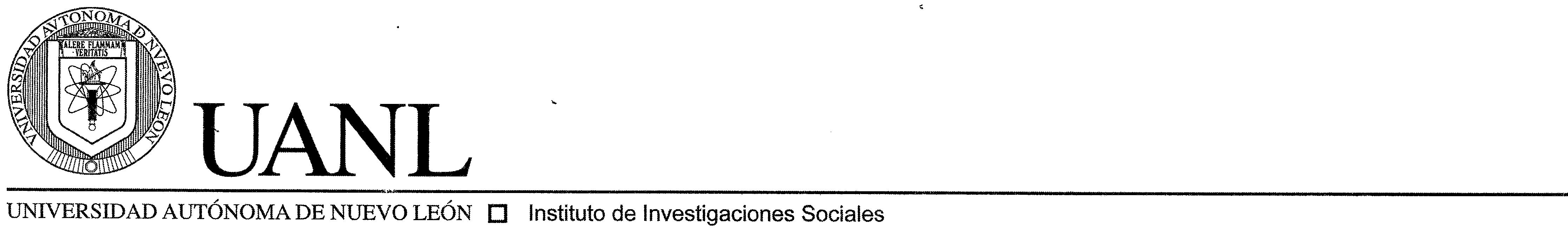 DOCTORATE DEGREE IN SOCIAL SCIENCES WITH ORIENTATION IN SUSTAINABLE DEVELOPMENT The Doctoral program is part of the National Quality Postgraduate Programs (PNPC) of CONACYT with “CONSOLIDATED” level. 2020 ANNOUNCEMENTObjective:To train high-level social scientists with an inter-, multi- and transdisciplinary vision from sustainable development, which allows them to analyze, identify and integrate the economic, political, social, cultural and environmental factors that influence the study of the great problems of contemporary society; as well as enabling researchers capable of proposing solutions that contribute to achieving the sustainability of development, local, regional, national and international.	Addressed to:Professionals with Master’s degree interested in the scientific research of the contemporary society’s problems, and the search for innovative proposals oriented to sustainable development in the economic, social, political, environmental and cultural. General and Knowledge Application LinesDevelopment, Equity and EnvironmentIt analyzes, within the framework of economic, social and environmental development theories, the sustainability and the problems of the socioeconomic and environmental dynamics of the population that polarize development and various forms on inequalities in societies, bringing as consequences an unequal distribution of income, poor access to social and economic opportunities, environmental degradation and lack of access to equitable progress. Sublines of Research: Social, economic, environmental development and sustainability. Public Policies, quality of life and sustainable human development. Sustainable development and health. Sustainability, equality and gender. Social Interaction and Culture: Analysis of the processes, dynamics, and social and cultural relations of the different groups of the society, in a context of discrimination, inequality, marginalization, impoverishment and violation of rights, to identify the substantial elements that contribute to the social sustainability, through the comprehensive study and construction of scenarios of equality and inclusion.Sublines of Research: Perspectives and dynamics of equity and gender equality. Social inequality, marginalization, and public policies. Social exclusion, human rights and human trafficking.Multiculturalism, ethnicity and environment. Structure and Dynamics Policies: Analysis of the organization forms and power distribution in contemporary societies, from trade in a couple or duo to the transnational; study of the structures and dynamics of power exercise that favor or impede the sustainable development and the corresponding political systems, that human beings are able to assume their individual or collective destiny realization. Sublines of Research: Imaginary and political processes for sustainability. Women’s empowerment. Social Movements and Sustainability. Democracy models and training and use of technology for training and communication.  Demographic, Urban and Regional Studies: It examines the various demographic dynamics at national and regional context, from sustainable development, with prospective analysis of the main problems of social and environmental progress.Sublines of Research: Poverty, employment and social inequality.Urban, environmental and mobility development. Border, migration and gender. Prospective studies and sustainability. Program’s CharacteristicsDuration: 8 semesters4 mandatory learning units.2 optional learning units. 4 thesis learning units.1 Research Colloquium per semester. Publication of 2 articles and/or book chapters. Elaboration and defense of the thesis. Academic core, lines and research projectsResearchers with whom it is possible to contact during the process of the announcement for comments or advice in the development of your research protocols; directly through emails or in the case, through the coordination of the program.Dr. María Luisa Martínez Sánchez – PhD in Comparative Social Welfare Policies.E-mail: maria.martinezsz@uanl.edu.mx;mluisa_martinez_1999@yahoo.com Dr. José Juan Cervantes Niño – PhD in Social Sciences with orientation in Sustainable Development - SNI: Level II. E-mail: jose.cervantesnn@uanl.edu.mx; yare95@gmail.comDr. José María Infante Bonfiglio– PhD in Psychology - SNI: Level I.E-mail: jose.infantebnf@uanl.edu.mx;jminfanteb@hotmail.com Dr. María Estela Ortega Rubí – Doctorat en Psichologie SocialeE-mail: maria.ortegarb@uanl.edu.mx; estela_ort_rubi@hotmail.comDr. Esteban Picazzo Palencia - PhD in Social Sciences with orientation in Sustainable Development-SNI: Level I. E-mail: esteban.picazzopln@uanl.edu.mx; epicazzo@yahoo.comDr. José Raúl Luyando Cuevas – Postdoctoral in Social Studies- SNI: Level I.E-mail: jose.luyandocv@uanl.edu.mx; jrlc9@hotmail.comDr. María de Jesús Ávila Sánchez – PhD in Social Sciences - SNI: Level I.E-mail: maria.avilasnz@uanl.edu.mx;marycolef@yahoo.comDr. Jorge Francisco Aguirre Sala – PhD in Philosophy - SNI: Level I.                                            E-mail: jorge.aguirresl@uanl.edu.mx; jorgeaguirresala@hotmail.comDr. José Manuel Rangel Esquivel – PhD in Scientific and Social Studies - SNI: Level I.             E-mail: jose.rangelesq@uanl.edu.mx;josemre@gmail.comDr. José Alfredo Jáuregui Díaz – PhD in Demography - SNI: Level I.                                           E-mail: alfredo.jaureguidz@uanl.edu.mx;alfjadi@yahoo.com.mxDr. Marco Antonio Aranda Andrade – PhD in Sociology - SNI: Level I.E-mail: marco.arandand@uanl.edu.mx; marco.arandaa@uanl.mxDr. Elizabeth Gálvez Santillán- PhD in Social Sciences with orientation in Sustainable Development. - SNI: Level I. E-mail: elizabeth.galveznt@uanl.edu.mx;elizabethglvez@hotmail.comDr. Rebeca Moreno Zúñiga - PhD in Sociology - SNI: Level Candidate.E-mail: rebeca.morenozng@uanl.edu.mx;rebekamoreno@yahoo.comDr. María Teresa Villarreal Martinez – PhD in Public PolicyE-mail: teresa.villarrealmr@uanl.edu.mx; teresatesi@gmail.comDr. Hipólito Villanueva Hernández – PhD in Social Sciences with orientation in Sustainable Development. -E-mail: polo_arace@hotmail.com  Dr. David De Jesús Reyes –PhD in Comparative Social Welfare Policies - SNI: Level I.E-mail: david.djesusry@uanl.edu.mx;dejesusreyes@hotmail.comDr. Brenda Araceli Bustos García -PhD in Comparative Social Welfare Policies. SNI: Level I.E-mail:brenda.bustosgrc@uanl.edu.mx; brendaaraceli2001@hotmail.comGuest Researchers.UANLDr. Libertad Leal LozanoFacultad de Ciencias BiologicasDr. Lidia Rodríguez AlfanoFacultad de Filosofia y LetrasDr. Eduardo Javier Treviño GarzaFacultad de Ciencias ForestalesDr. Pedro César CantúMartínezFacultad de Ciencias BiologicasDr. Janet García GonzálezFacultad de Ciencias de la ComunicaciónNATIONALSDr. Ismael Aguilar BenítezEl Colegio de la Frontera Norte, A.C.Dr. Lilia Susana Padilla y SoteloInstituto de Geografía, UNAMDr. Jesús Rubio CamposEl Colegio de la Frontera NorteDr. Mario Jurado MontelongoEl Colegio de la Frontera NorteDr. Luis Eduardo Velázquez ContrerasUniversidad de SonoraDr. Noé Aguilar RiveraUniversidad VeracruzanaDr. José de Jesús SalazarInstituto Tecnológico y de Estudios Superiores de Monterrey (ITESM).Dr. José Aurelio Granados AlcántarUniversidad Autónoma de Hidalgo.Dr. Jesús Madera PachecoUniversidad Autónoma de Nayarit.Dr. Paola ChaparroUniversidad Autónoma de ChihuahuaDr. Laila Alicia Peralta EscobarUniversidad Autónoma de TamaulipasDra. Avecita Gatica GómezUniversidad Autónoma de TamaulipasDra. María Concepción Arroyo RuedaUniversidad Juárez, DurangoINTERNATIONALSDr, Arun Kumar AcharyaUniversidad de Sambalpur, India.Dr. Vijayan K. PillaiUniversity of Texas at Arlington, USADr. Gabriel PorcileComisión Económica para América Latina y el Caribe (CEPAL).Dr. Adrian ScribanoUniversidad de Buenos Aires, ArgentinaDr. Diego BernardiniUniversidad Maimónides, ArgentinaDra. Karina GuzowskiUniversidad Nacional del Sur, ArgentinaDr. Gustavo BussoUniversidad Nacional de Rio Cuarto, ArgentinaDr. Oscar García AgustinAalborg University, DinamarcaDr. Deepak Kumar BeheraSambalpur University, IndiaDr. Massimo RagneddaNorthumbria University, Newcastle, EnglandDr. Saroj Kumar RathUniversity of Delhi, IndiaGeneral Admission Requirements1.-For students graduated from UANL Bachelor or Engineering: Application for admission (IINSO Format).Letter of explanatory memorandum(IINSO Format).Two letters of academic recommendation(IINSO Format).Download formats in:http://www.iinso.uanl.mx/oferta-educativa/convocatoria/Exclusive commitment letter (free format). Master’s degree in one of the disciplines of social sciences: Sociology, Social Psychology, Social Anthropology, Economics, Political Science, Social Work, Law, Philosophy and History and other areas related to sustainable development.Photocopies of:Certificate of studies (with list of subjects, grades and minimum official average of 80) or, where applicable, official document that certifies the degree of progress of master’s studies and ensuring its completion before December 2019.Certificate of middle, higher and postgraduate studies (high school, bachelor's and master's degrees).Birth certificate.4 photos 25x35mmCurriculum vitae.Research protocol within the framework of one of the lines of the program and related to some project of one of the researchers of the Academic Core (maximum 12 pages).The project should have the following sections: title; location on one of the 4 research lines and sublines; summary; approach to the problem (background, justification, research questions); objectives; hypotheses or assumptions; theoretical framework; methodology and referencesPublications constancies. Approve the postgraduate entry contest applied by the UANL (EXANI-III CENEVAL Knowledge Test and English Proficiency Test, EXCI).If the above is fulfilled, an evaluation interview must be submitted with the Academic Committee of the program.2.- For students graduated from National Universities: In addition to the requirements mentioned in the previous section (1), it is necessary to consider the following in case of being accepted to the Doctorate's Program:You will be asked for the following original documents duly legalized in your city and state of origin, by the Department of School and Archive (DEYA-UANL): Birth Certificate, Title/Degree and Certificate of Subjects (High School and Bachelor).3.-For students from abroad: In addition to the requirements mentioned in the previous section (1), it is necessary to consider the following in case of being accepted to the Doctorate’s Program:Migration documents required by the Mexican authorities (FM3 form). Documents: Birth certificate, title/degree and certificate of subjects (of High School and Bachelor), must be duly apostilled.Document issued by a recognized institution that certifies your Spanish language ability (in case of coming from a country with a language different than Spanish). Legalized translation of previous titles and certificates (in case of coming from a country with a language different than Spanish).Any other required by the authorities of the Department of School and Archive (DEYA – UANL). Evaluation Process: The IINSO Graduate Academic Committee, the Academic Secretariat and the Coordination of the Doctoral Program oversee the selection and enrollment process. The Academic Committee selects students who enter the doctoral program. The admission procedures and criteria are rigorous, clear, public, and accessible; they contemplate the following phases:Receiving applications and files from applicants. Preliminary review of the files in the Academic Secretariat for the Coordination of the Doctoral Program.Review of protocols by academic peers Registration to the graduate entrance contest.Evaluation interview with the Evaluation Committee.Graduate Entry Contest (Knowledge and English Exams).Publication of postgraduate admission results.Notification of acceptance to the Doctoral Program.Definitive enrollment in the UANL School Department.The Coordination of the program will communicate to the applicants the results of each of the aforementioned stages and will extend the letter of acceptance or rejection, as the case may be. The results are unappealable, non-accepted candidates must collect their documents within the first 15 days following the date of publication of the results. The Coordination is not responsible for the documentation not collected after this period.Payments (MXN)Aspirants:Admission exams (Postgraduate entrance contest: EXANI III and EXCI): Cost $1,565.00 MXNNew Students: Semiannual UANL Rectory Fees: Nationals: $ 4,520.00Foreigners: $ 18,185.00Semiannual IINSO Fees: Internal fee: $ 6,000.00Learning unit: $ 13,000.00 each one.Scholarship ProcessUANL Rectory Fee Scholarships: IINSO processes a scholarship for the payment of this fee (from first semester), for both nationals and foreigners, and its subject to compliance with the internal regulations of the programs.National Scholarships Mexico, National Council of Science and Technology (CONACYT):Students admitted, nationals and foreigners, (who meet CONACYT’s requirements) will be nominated for a support scholarship (full-time and exclusive dedication).Scholarships for foreign students:Review the calls for scholarships from the Ministry of Foreign Affairs of Mexico (SRE), UNESCO, Carolina Foundation, García Robles, OCDE, BID, among others, which provide support to develop postgraduate courses in the country (in certain cases, obtaining these scholarships may exclude from applying for CONACYT).CalendarInformation and Documents reception:Doctorate in Social Sciences with Orientation in Sustainable DevelopmentInstituto de Investigaciones SocialesAve. Lázaro Cárdenas Oriente y Paseo de la Reforma S/N Campus Mederos UANL64930 Monterrey, N.L. México. Phone: 52 (81) 8329-4237Fax: 52(81)1340-4770Dr. José Juan Cervantes Niño, Academic Secretary.Dr. José Manuel Rangel Esquivel, Master’s and School Department Program CoordinatorSandra Ovalle de la Rosa. Academic Secretariat and Coordination Assistant Monday to Friday - 8:00am to 3:00pmE-mails: iinso@uanl.mx; jose.rangele@uanl.mx; josemre@gmail.com, yare95@gmail.comResearch LinesResearch ProjectsPerspectives and dynamics of gender equality.Social exclusion, human rights and trafficking. Social capital in the employability of migrant women. Social capital in forced migration in the Northeast of Mexico. Gender violence in the absence of equality policies in public universities in Mexico. Research LinesResearch ProjectsLabor relations, employment and development. Political processes and development. Gaps in labor insertion and salary income, by gender in Mexico 1995-2018: formal and informal longitudinal review. Implications of employed population with not-specified income in Mexico 1995-2018: formal and informal perspective.The populist moment: the left-wing populism in Mexico 2019-2015: democracy and radical development.Research LinesResearch ProjectsWomen’s empowerment in politics. Political processes for sustainability.Social Movements and Sustainability. Democracy models. Political speech.Relationships between legislation and women’s participation in politics. Sustainable democratic institutions in Mexico and Nuevo Leon. Contribution of NGOs to sustainability processes. Types of democracy and sustainability. Expressions of sustainability in the various types of political discourse. Research LinesResearch ProjectsResearch LinesResearch ProjectsSocial development, economics and health.  Sustainable human development, poverty and gender equality. Public policies in quality of life and health. Sustainable regional development and health. Analysis of social determinants and social vulnerability in health in Mexico. Construction of indicators and indices to measure health equity and sustainable development in Mexico. Spatial analysis of social and economic opportunities or lags for sustainable development in Mexico. Analysis of the progress of the Sustainable Development goals in Mexico’s Federal entities. Research LinesResearch ProjectsEconomic and sustainable development. Sustainable Development.Sustainable Consumption. Sustainable Production. Sustainable Tourism. Sustainable Transport. Inequality and Poverty.Research LinesResearch ProjectsInternal and International migration.Youth and Indigenous Population. Inequality and quality of life. Population and Disasters. Central-American immigration in Mexico.  Youthful transitions to adult-life. Internal mobility of indigenous population. Quality of life of LGTBI population. Migration and climate change. Deaths from weather disasters. Research LinesResearch ProjectsThe Participatory Democracy Model enhanced by Information and Communication Technologies. Indicators of quality of democracy and governance.Analysis of successful practices to increase the quality of democracy through electronic-democracy. Electronic democracy: genesis, structure and function of ICT incursion into politics.The Participatory Democracy Model enhanced by information and communication technologies.Generate an analytical model to measure governance. Research LinesResearch ProjectsHealth, poverty and public policies. Poverty, inequality and health. Social determinants of rural households’ health with social lag in Nuevo Leon.Research LinesResearch ProjectsPopulation Demographic dynamic. Internal and International Migration. Inequality and quality of life. Indigenous population. Population and disasters.Immigration qualified in Nuevo Leon. The return of Mexicans from the United States, trends and characteristics. Latin American immigration in Spain and return. Immigrants in Mexico and migration in transit. Indigenous migration in Guerrero Mountain. Marginalization and quality of life. Deaths from weather disasters.Research LinesResearch ProjectsSocial movements, contentious collective action and sustainable conceptions and practices. Under-politics and daily resistances. Socio-ecological conflicts Ideology and Utopia in collective actors1) The Zapatista movement after the 2018 electoral situation. 2) Under-political of collective of collective action in the Monterrey Metropolitan Area. Research LinesResearch Projects1.      Job care and decent work. 2.      Services sector in Mexico.3.      Equity, human and sustainable development. 4.      Neoliberalism, social development and health sector. Indicators for the Sustainable Development of Nuevo Leon. Working conditions and environment of doctors in Nuevo Leon. Study on coverage of basic needs of older women in Monterrey, N.L.Research LinesResearch ProjectsUrban sociology. Urban indigenous migration. The gentrification of the center of Monterrey. Monterrey, city of knowledge as a representation of the social space.Indigenous migration to the Monterrey metropolitan area. Research LinesResearch ProjectsHuman rights and access to justice. Social mobilizations for human rights. Political sustainability and the struggle for human rights. Political rights and sustainable democracy. Civil organizations in Monterrey: identity, evolution and incidents. Research LinesResearch ProjectsDevelopment, equity and environment. Demographic, urban and regional studies. Environmental development and sustainability. Environmental and dynamic processes of the population.The historical water footprint of the main industries of Nuevo Leon. The over-exploitation of water and water poverty in Mina, N. L. The phenomenon of drought in the southeastern municipalities of Nuevo Leon. An historical water review in Nuevo Leon from 1557-2018 and its participation in the industry. Perceptions of the use of treated water in the Metropolitan Area of Monterrey. Research LinesResearch Projects1.       Sexual and reproductive health.2.       Sexual diversity, gender and masculinity.3.       Healthy lifestyles. 1)Practices and speeches in the Friendly Services Attention Model in Nuevo León.2)  Perception of the risk of HIV infection in men who have sex with men at occasional meeting places in Monterrey, N.L.   3)  Social determinants of health in schoolchildren in basic education in Juárez, N.L. Research LinesResearch Projects1.   Sociology of the body and emotions; sensitization policies and necropolitical studies located in disability1) The body in necropolitical contexts: cancer analysis as neodisability. 2) The forgotten of migration: the displacement of people with disabilities. 3) Intersections of disability and violence: interdisciplinary analysis about the State, subjectivity and the corpus on three case studies. 4) Emotions are not a tale, but they are told! Expressive techniques in limit situations. ActivitiesImportant datesAnnouncement OpeningAugust 1st, 2019Announcement ClosureApril 24th, 2020Registration to the Postgraduate Entry ContestMay 1st to 15th, 2020Payment of Postgraduate Entrance examsMay 18th and 19th, 2020CENEVAL Survey fillingMay 16th, 2020Evaluation interviews for aspirants May 21st, 2020Postgraduate Entrance Contest (exam application)May 22nd and 23rd, 2020Admission Process Results Publication June 22nd, 2020Final registration to the UANL School Department. July 22nd, 23rd and 24th, 2020Start of Semester.August 10th, 2020